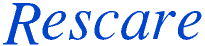 MEMBERSHIP APPLICATION FORMName: ………………………………………………………………………..Address: ……………………………………………………………………..	    	…………………………………………………………………………	     	…………………………………………………………………………Post Code: ………………………………Telephone No.: ……………………………………………………Email Address: ……………………………………………………………….Membership:  Individual Family Affiliated  Overseas Amount:  £ ………………Signature: ……………………………………………Date: ………………………….Please print off and complete this form, and send it by post with cheque/postal order payable to RESCARE for appropriate fee to:RESCARESteven Jackson HouseHeavileySK2 6LSIndividual Membership                      £10 per yearFamily Membership£15 per yearAffiliated Membership                       £20 per yearOverseas Membership                      £20 per yearGift Aid Declaration FormPlease tick box if you are a Tax Payer this would enable the Society to reclaim tax on subscriptions/donations now and in the future. No further action is required on your part. Thanking You.                                                                                                          